Занятие по теме: «Птицы. Распознавание птиц»Цель:Развивать умения распознавать птиц по внешнему виду и повадкам. Поддерживать интерес к познанию природы. Формировать заботливое отношение к пернатым друзьям.Ход занятия:Добрый день. Сегодня мы поговорим о птицах. Многих ты уже знаешь, с некоторыми не знаком. Предлагаю посмотреть видеоролики с изображением и голосами птиц.https://www.youtube.com/watch?v=PYbBpCiVuv4  видео «Птицы. Развивающее видео для детей» продолжит. 10 мин.https://www.youtube.com/watch?v=iLRCk_C5x-s  видео «Певчие птицы вокруг нас», продолжит. 3 мин.https://www.youtube.com/watch?v=bEMRS-UNlw8  «Изучаем голоса птиц», продолжит. 11 мин.Знакомство состоялось. А как ведут себя птицы, например, возле кормушки в саду?https://www.youtube.com/watch?v=xGISK_AHDNc продолжительность 14 мин.- А как называется птичий домик? (Гнездо)Гнездо – это птичий клад, он надежно спрятан в траве, листьях или среди камней. Яйца в нем – как горстка сияющих драгоценностей. Одним отличается птичий клад от настоящего: его нельзя трогать. Только нетронутый, только ненайденный принесет он радость.А сейчас задания:Тебе знаком этот домик ? 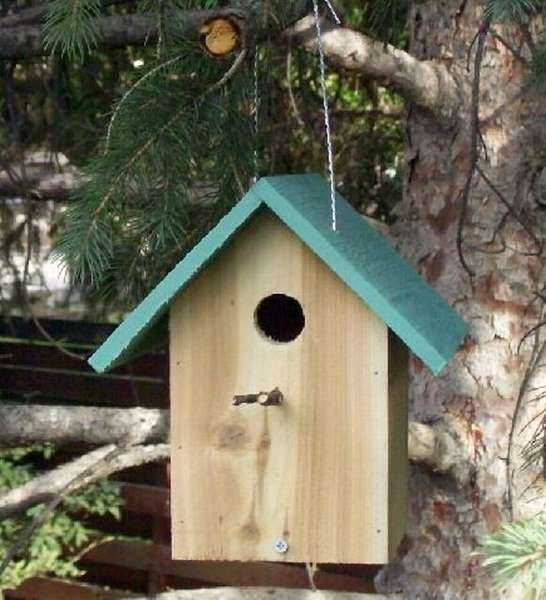 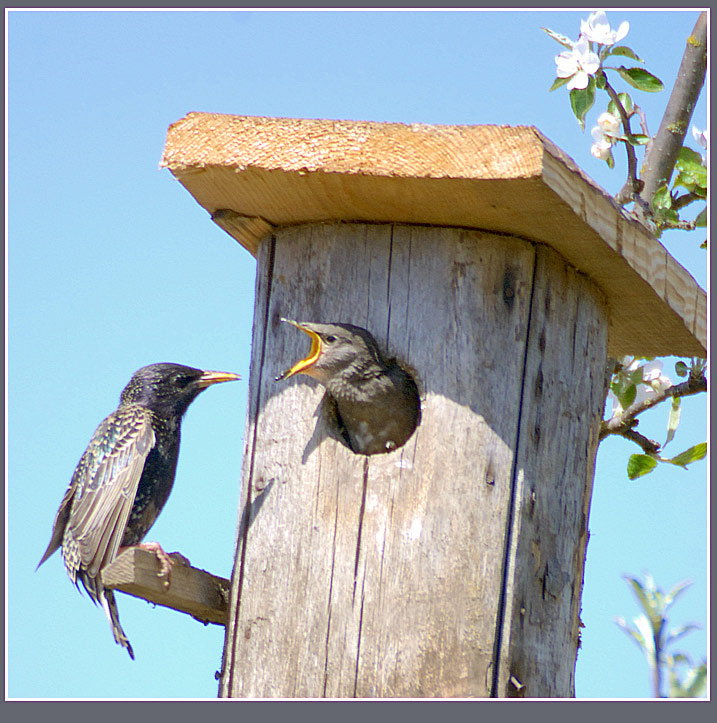 Как он называется? Кто его сделал? А кто в нем живет? Оказывается, в скворечнике может жить не только скворец.Кто может жить в скворечнике?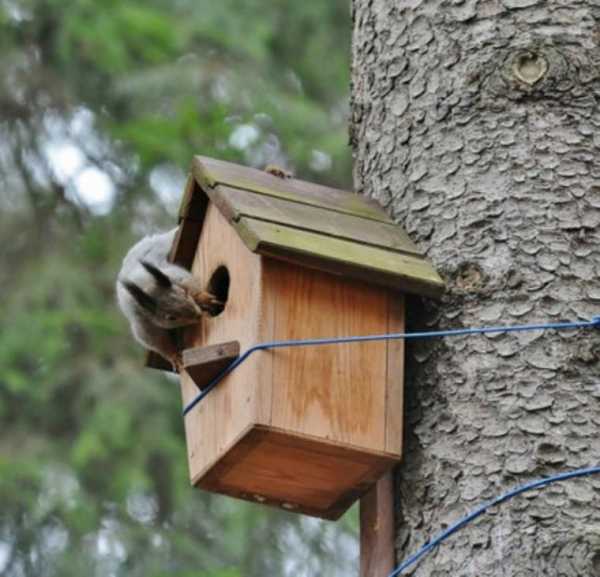 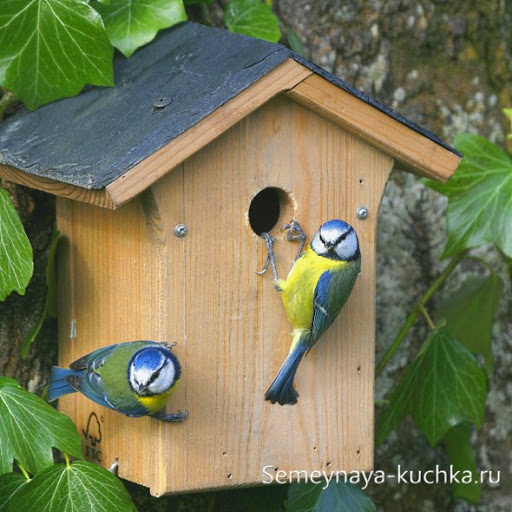 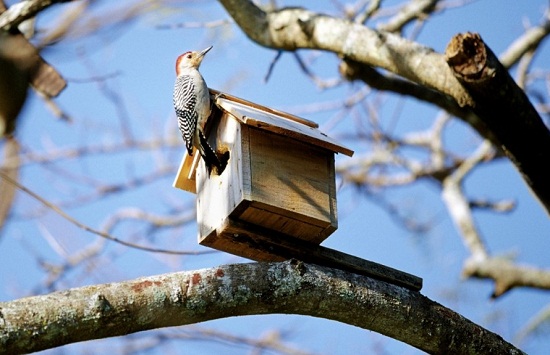 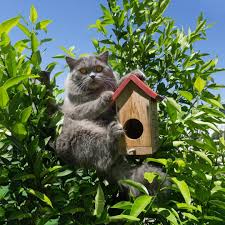 Домики для птиц сооружают давно. Раньше их делали из прутьев, соломы, бересты. А теперь чаще всего из досок и фанеры. И первыми эти домики обживают обычно скворцы. Вот почему называют все домики для птиц скворечниками, хотя живут в них самые разные птицы.Если скворечник висит в большом саду, то в нем может поселиться удод, нарядная птица с высоким пестрым хохолком. «Удод – Удод!» - кричит он, за что его и назвали так.Если сделать скворечник побольше и повесить его повыше на дерево, то в таком домике поселятся галки. И выведут здесь своих галчат.В парке или в лесу разыщет скворечник большой пестрый дятел. Если вход в птичий домик покажется ему слишком узким, то дятел быстро расширит его острым клювом.В скворечнике, у которого леток (вход) побольше, может поселиться и небольшая сова-сплюшка. Сплюшка охотится по ночам за ночными насекомыми. «Сплю-сплю!» - покрикивает сплюшка вечером. За это и назвали ее сплюшкой.Любят жить в скворечниках и воробьи. Здесь они и птенцов выведут и зимой от морозов спрячутся. Но вот беда – вернутся домой скворцы и тут же выставят из своего домика воробьев.Прогонят скворцы из своего скворечника и других птиц, что поменьше, послабей. Вот почему для маленьких птичек делают специальные домики – синичники. Синичник меньше скворечника, а главное, вход у него поуже. Скворцу в синичник никак не забраться, а вот синицы и другие маленькие птицы чувствуют здесь себя спокойно.Приглянется синичник и горихвостке, птичке с ярко-рыжим хвостиком.В парке или в лесу отыщет синичник занятная птица поползень. Она удивительна тем, что умеет ловко бегать по стволу вниз головой.Подойдет синичник и пищухе. Прозвали ее пищухой за жалобный голосок.А сейчас викторина:Какая птица бывает почтовой? (Голубь)Какая птица носит черный галстук на желтой манишке? (Синица)Какая птица днем спит, а ночью охотится на мышей? (Сова, филин)Какую птицу называют санитаром леса? (Дятел)Болотная птица, стоит на одной ноге, поджав другую. (Цапля)Какая птица ползает по стволу дерева вниз головой? (Поползень)Какая птица не вьет своего гнезда, а подбрасывает яйца в чужие гнезда? (Кукушка)Как называется птичий дом?Какая птица не умеет летать, но хорошо плавает, ныряет и не боится холода? (Пингвин)10. Какая крупная птица не умеет летать, но зато хорошо бегает?                (Страус)11. Какая самая маленькая птица в мире? (Колибри)12. Кто из птиц самый лучший певец? (Соловей)13. Кого из птиц называют «воровкой»? (Сорока)14. Как называют домик для птиц, сделанный человеком?15. Кто выводит птенцов зимой? (Снегирь)16. У кого из птиц красивый хвост и некрасивый голос? (Павлин)17. Птица, неуклюжая на берегу и красавица на воде. (Лебедь)18. Как зовут птицу с высоким хохолком, которая кричит:          «Удод-удод»?Отгадай загадки:Я весь день ловлю жуков,Ем букашек, червячков.Зимовать не улетаю,    Под карнизом обитаю.В серой шубке перовойИ в морозы я герой.  (Воробей)Это старый наш знакомый:Он живёт на крыше дома -Длинноногий, длинноносый,Длинношеий, безголосый.Он летает на охотуЗа лягушками к болоту. (Аист)На одной ноге стоит,В воду пристально глядит.Тычет клювом наугад -Ищет в речке лягушат.На носу повисла капля.Узнаёте? Это... (Цапля)Кто без нот и без свирелиЛучше всех выводит трели,голосистее, нежней?Кто же это?.. (Соловей)Листья падают с осин,Мчится в небе острый клин. (Журавли)Угадайте, что за птица:Света яркого боится,клюв крючком, глаза пятачком,Ушастая голова. Это … (Сова)В синем небе голосокБудто крохотный звонок.Хочет – прямо полетит,Хочет – в воздухе висит,Камнем падает с высотИ в полях поет, поет. (Жаворонок)Зимой на ветках яблоки!Скорей же, собери!И вдруг – вспорхнули яблоки.Ведь это … (Снегири)Верещунья, белобока,И зовут ее … (Сорока)Ношу серенький жилет,Но у крыльев - черный цвет.Видишь, кружат двадцать пар.И кричат: «Карр! Карр! Карр!»Крикунья хрипловатаяИзвестная персона.Кто она? .. (Ворона)Молодец! Сегодня ты хорошо поработал и получил много новых знаний.